PENGARUH GAYA HIDUP TERHADAP MINAT BELI SMARTPHONE VIVO  PADA  MASYARAKAT DESA JAHARUN B DUSUN 1 KECAMATAN GALANG KABUPATEN DELI SERDANGDiajukan Guna Memenuhi Salah Satu Syarat Untuk Memperoleh Gelar Sarjana Ekonomi Jurusan ManajemenSKRIPSI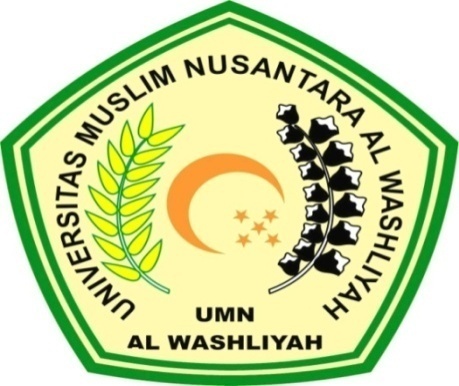 RISKA ANANDA AZHARINPM : 173114042PROGRAM STUDI MANAJEMENFAKULTAS EKONOMIUNIVERSITAS MUSLIM NUSANTARA AL-WASHLIYAHMEDAN2021